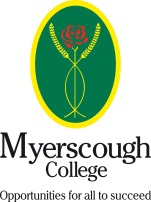 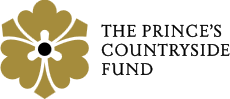 Application for £250 support for Certificates of CompetenceMyerscough College has been successful in securing funding from the Prince’s Countryside Fund to offer agriculture students £250 towards the cost of a Certificate of Competence. The allocation of vouchers will be to; Level 2, Level 3 and HE agricultural studentsAgriculture apprentices Applicants will need to demonstrate how the course will benefit them.  The Programme Leader will provide a reference and the Head of Area will approve or decline the application based on; attitude, performance, benefit of the training and attendance.Certificates of Competence The below list of certificates of competence / specialist training have been selected as the potential training courses available to students.Many of the training courses cost more than £250 and you or your employer will need to pay the remainder of the costs before commencing the training Please select 3 courses that would be most useful to you and indicate your preference by scoring 1 – 3 where 1 is your most preferred certificate. Prices are indicative and will vary according to training provider etc. Students will also get a discount for courses delivered by Myerscough College.  Details of Myerscough College courses and dates can be found on the college website. http://www.myerscough.ac.uk/courses/search/The above livestock training delivered by Embryonics can be organised by Myerscough College depending on numbers etc.  Other Specialist TrainingPlease give details of any other specialist training that will benefit you that is not listed above.Title of Qualification _________________________________________________________Training Provider ____________________________________________________________For the qualifications that you have selected please state how you think they will benefit you in your future work and what the benefits will be for your employer. (200 words)Signature _______________________________________   Date _____________________Tutor RecommendationSignature _______________________________________   Date _____________________Approved  Declined Pesticide Application1-3Award in the Safe Use of Pesticides (QCF) Foundation Unit PA1 (£210)Award in the Safe Use of Pesticides (QCF) Unit PA6 Hand Held (£210)Award in the Safe Use of Pesticides (QCF) Module PA2 Boom Sprayer (£235)Machinery OperationsCity & Guilds Level 2 Award in Land-based Forklift Truck Operations (Telescopic Types) QCF – Telesecopic handler 2/3 days depending on experience £300+DrivingB+E Training ( Car and Trailer License)NPTC Level 2 Award in the Transport of Animals by Road (Short Journeys)LivestockEmbryonics - Foot Trimming (Lantra Certificate £400+)Embryonics - DIY Artificial Insemination (Lantra certificate  £500+)First NameSurnameAgeContact EmailCourse and Year